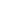 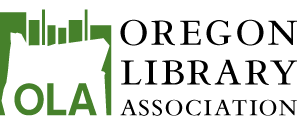 Oregon Library AssociationSpecial Executive Board Meeting - Website AuditMay 10, 2024, 1:30 p.m. - 3:00 p.m.Location: ZoomMinutes approved ______________Agenda (n/a) - This meeting was held in lieu of the bi-monthly drop-in sessionPresent: Ericka Brunson-Rochette (OLA President), Ayn Reyes Frazee (OLA Vice President), Roxanne M. Renteria (OLA Secretary), Megan Dazey (PLD), Shirley Roberts (Association Manager), Buzzy Nielsen (OLA Parliamentarian),  Liisa Sjoblom (Leadership Committee), Rinny Lakin (SSD), and Emily O’Neal (IFC), Elena Gleason (Adult Services Supervisor at Tigard Public Library), and Spencer Ellis (Adult Services LIbrarian Jackson County Library System), [ACTION ITEMS highlighted below] [ACTION ITEMS for everyone in yellow]Welcome & Icebreaker (Ericka Brunson-Rochette)Our Community Agreement during our meetings. Website Audit Overview (Elena Gleason and Spencer Ellis)See Audit ReportSee PPT PresentationTrendsRedundant InformationUnclear Target AudienceOutdated InformationInconsistent Formatting RecommendationsStyle Guide (encourages a consistent brand/feel across the site)Create a spreadsheet and track when updates are needed, made, and assigned to whomCreate volunteer webmaster positionConsider a potential site restructureRedesign headers and menusCreate board resources sectionConsolidateHistory: Shirley came on board in 2009A short discussion regarding the merits of implementing the recommendations was held.Ericka would like to discuss this further, and vote upon the need to implement.Per Buzzy, this should be listed as a voting item for the June Executive Board meeting, and we’ll need a quorum. Board Retreat changes & save the date details (Shirley Roberts)Date change–new dates: August 15-16, 2024Location: The Way Point in Bend, OregonShirley will send out notices to old/incoming Executive Board MembersFinal numbers due to Waypoint in JulyDolly Parton Imagination Library (Megan Dazey)All of Oregon is eligible to enrollLocal libraries need more information on this topic so staff  can better help the public register, and/or answer FAQs.Buzzy will find out answers, and share his findings with the Oregon library communityAction Item Review/Next Meeting (Ericka/Roxanne)ACTION ITEM: Shirley will send out notices regarding the August Board RetreatACTION ITEM: Ericka will add the Website Audit as a voting item on the June AgendaACTION ITEM: Buzzy will inquire about Dolly Parton’s Imagination Library Program and follow-upAdjourned before 3:00 p.m.Appendix. Common OLA Abbreviations.ACRL–Assoc. of College & Research LibrariesCSD–Children’s Services DivisionEDIA–Equity, Diversity, Inclusion, and Antiracism CommitteeIFC–Intellectual Freedom CommitteeLEG–Legislative Committee (formerly Library Development and Legislation)LIOLA–Leadership Institute of OLAOASL–Oregon Assoc. of School LibrariesOBOB–Oregon Battle of the BooksORCA–Oregon Reader’s Choice AwardOYAN–Oregon Young Adult NetworkPLD–Public Library DivisionREFORMA–REFORMA Oregon SLO–State Library of OregonSSD–Support Staff Division